Veckobrev för :orna för V. 34-35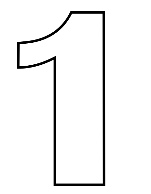 Det här är det första veckobrevet i åk 1. Vi hoppas att ni har haft det bra under vår fantastiska sommar! Det känns väldigt roligt och inspirerande att få möta era barn. I veckobrevet får ni information om vad som kommer hända de två följande veckorna och vad som har hänt sedan förra veckobrevet. Vi kommer att maila ut veckobreven i fortsättningen. Glöm inte att fråga era barn om vad som har hänt så får ni veta mer än vad som står i brevet. Ni kan se om barnet går i orange eller lila grupp genom att titta på vilken färg de har fyllt i siffran ett med högst upp på papperet. Ni har fått hem ett papper som vi vill ha tillbaka påskrivet så fort som möjligt. Det är även viktigt att ni kollar så att era kontaktuppgifter stämmer i Dexter.  Ni sjukanmälerert barn via Dexter. Se separat papper. Det går att nå oss via tel nr 0766216523 om ni önskar berätta något mer. Vi svarar efter bästa förmåga.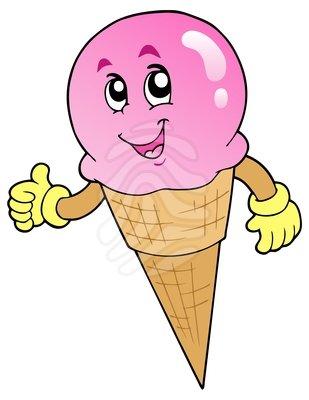 Om ni önskar kontakt med oss är det lättast att använda vår mail:ida.vidhall@skola.vaxjo.se eva.zackeusson@skola.vaxjo.sepia.hytter@skola.vaxjo.se                    Hälsningar personalen i 1:an        MåndagTisdagOnsdagTorsdagFredagVecka: 3420/8-24/82018IdrottOrange grupp som börjar    kl 8.00 måste komma ombytta och ta med sig vanliga kläder.NoVi kommer att vara ute så tänk på lämpliga kläder.Ta med ett extra ombyte av kläder och lägg i lådan på elevens plats i korridoren.IdrottOrange grupp som börjar kl 8.00 måste komma ombytta och ta med sig vanliga kläder.BibliotekVarannan vecka orange grupp/ varannan lila.Vecka: 3527/8-31/82018IdrottOrange grupp som börjar kl 8.00 måste komma ombytta och ta med sig vanliga kläder.NoVi kommer att vara ute så tänk på lämpliga kläder.Ta med ett extra ombyte av kläder och lägg i lådan på elevens plats i korridoren.IdrottOrange grupp som börjar kl 8.00 måste komma ombytta och ta med sig vanliga kläder.BibliotekVarannan vecka orange grupp/ varannan lila.Skoltider8.00-12.458.00-12.458.00-12.458.00-12.458.00-12.30